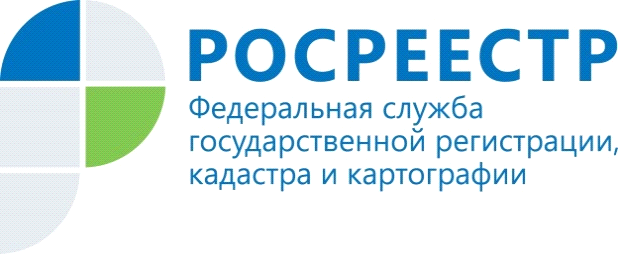 На что следует обратить внимание при покупке недвижимости?Управление Росреестра по Красноярскому краю рекомендует при планировании покупки недвижимости проверить историю объекта и документов в случае возникновения следующих ситуаций:1) Квартиру продают по доверенности. Проверить доверенность можно через специальный сервис на сайте Федеральной нотариальной палаты. В этом случае также необходимо удостовериться, что собственником в Единый государственный реестр недвижимости (ЕГРН) не предоставлялось заявление о невозможности проведения государственной регистрации без личного участия путем получения выписки из ЕГРН.2) Покупателю предоставили не оригиналы документов, а их дубликаты или копии. В этом случае документы могут оказаться поддельными. Необходимо заказать выписку из ЕГРН и убедиться, что право зарегистрировано именно по дубликату. В целом  если покупателю не предоставляют оригиналы документов или продают по доверенности – надо постараться связаться с собственником, побеседовать с ним лично, при этом удостовериться, что он говорит именно с тем, на кого оформлена недвижимость.3) Если покупателя торопят с подписанием документов. Или квартира продается намного меньше обычной рыночной цены без достаточных для этого оснований. 4) Покупателя должен насторожить тот факт, что квартира сменила несколько владельцев за короткий срок.Отметим, что для получения выписки из ЕГРН необходимо обратиться в многофункциональные центры «Мои документы».Пресс-служба Управления Росреестра по Красноярскому краю(391) 2- 524-356
Страница «ВКонтакте» http://vk.com/to24.rosreestr